KURZPROFILLeistungsspektrumÜbernahme umschriebener Pojekte, Arbeitspakete oder Beratungsmandate mit zeitlich definiertem HorizontBedarfsorientiertes Abfangen von Belastungsspitzen und Kapazitätsengpässen Flexibles Agieren vor Ort, bei Kooperationspartnern des Kunden oder durch Zuarbeit aus dem Büro in WiesbadenRahmenkooperationen/Backup für globale sowie nationale Review- und Freigabe- ProzesseVertretung von Fachkräften im Krankheitsfall, bei Schwangerschaft oder geplanten AbwesenheitenInterim Projekte bei Vakanzen bzw. bis zur Nach- oder Neubesetzung von Schlüsselfunktionen Beratungsleistungen sowohl im Managementbereich als auch „hands on“ Tätigkeiten im operativen UmfeldWahrnehmung externer Termine im Kundenauftrag (z.B. KOL-Besuche, Advisory Boards, Auswahl und Überwachung von Dienstleistern, Audits, Vorbereitung auf Behördeninspektionen) Vorhandensein eines Partnernetzwerks mit spezifischer FachexpertiseTätigkeitsschwerpunkteInterim Management für die Pharmazeutische Industrie im Bereich Medizin
(globale and nationale Projektarbeit in Medical Affairs, Pharmakovigilanz, Regulatory Affairs, GCP-Qualitätssicherung)Aufbau- und Organisationsberatung für Start-Ups, Filalneugründungen, Pharma- Biotechnologieunternehmen mit den Schwerpunkten Medizin, Qualitätsmanagement und Vorbereitung von BehördeninspektionenSchnittstellen- und Prozessanalyse, interdisziplinäre Prozessoptimierung und qualitätsorientierte Zeit- und Kapazitätsanalyse zur Effizientsteigerung von Teams sowie deren ArbeitsabläufenErarbeiten von Lösungsansätzen bei Kapazitätsengpässen, Moderation, Begleitung und Monitoring sowie ggf. Nachbessern von eingeleiteten Maßnahmen und implementierten Prozessen im Sinne des TQMStrategieentwicklung zum nachhaltigen Wirksamwerden neu implementierter Prozesse (z.B. SOPs, Werbematerialfreigabe, Nebenwirkungsbearbeitung, Mitarbeiterschulung), Strukturen (z.B. nach Re-Organisationen, Merger, Spin-off) oder Systeme (z.B. globale Datenbanken, CRM Systeme, Regulatory Content Management Platforms)KUNDEN   BEISPIELE  DURCHGEFÜHRTER  PROJEKTE Aufbau- und Organisationsberatung bei Neugründung deutscher Filialen internationaler pharmazeutischer Unternehmen (6 Monate +)Global Regulatory Affairs Consultant für Review- und Freigabeprozesse von internationalen Werbematerialien in den Bereichen Neurologie, Rare Diseases, Hämatologie, Gastroenterologie (5 Monate; 12 Monate)Unterstützung beim Aufbau medizinischer Fachabteilungen und Vorbereitung auf Behördeninspektionen (Pharmakovigilanz, Grosshandelserlaubnis; 4 Monate) Interim Projekte im Bereich Medical Affairs in den Indikationen Hämatologie, Dermatoonkologie und Neurologie mit Planung, Auswertung und Interpretation von nicht-interventionellen Studien in Zusammenarbeit mit Auftragsforschungsinstituten (3 Monate; 3 Monate)Temporäre Unterstützung des Informationsbeauftragten gem. § 74a AMG bei Freigabeprozess von werblichem und nicht-werblichem Material (laufendes Projekt)EXPERTISETätigkeiten in Führungspositionen in der pharmazeutischen Industrie von 1987 bis 2014Sanofi Genzyme GmbH, Neu-Isenburg; Medical Affairs Director GSABasilea Pharmaceutica Deutschland GmbH, München; Medical DirectorMundipharma Research GmbH &Co. KG, Limburg; Executive Director of European R&D Drug Safety and PharmacovigilanceAllergopharma Joachim Ganzer KG, Reinbek; Leiter Klinische PrüfungFOURNIER Pharma GmbH, Sulzbach (Saar); Associate Medical Director G. POHL-BOSKAMP GmbH & Co., Hohenlockstedt; Leiter Abteilung MedizinBoehringer Ingelheim KG, Ingelheim am Rhein; Leiter Projekt Monitoring im Fachbereich Pneumologie, Abteilung MedizinQualifikationenStufenplanbeauftragter gem. § 63a AMGQPPVInformationsbeauftragter gem. § 74a AMG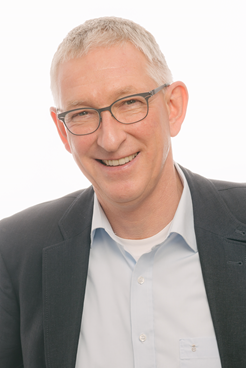 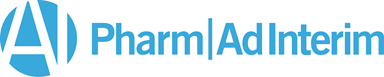    Dr. med. Thomas ZimmermannWilhelmstr. 60a65183 WiesbadenTel.:             +49 (0) 611 9458 7303Mobil:         +49 (0) 157 5655 2423Email:          med@pharmadinterim.deWebsite:     www.pharmadinterim.de    30 Jahre +  Erfahrung in der pharmazeutischen Industrie    Selbständig tätig seit Januar 2015 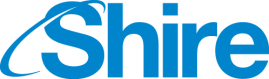 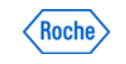 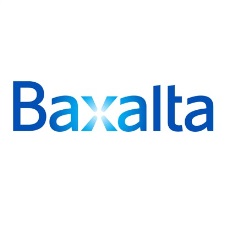 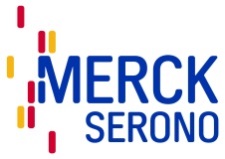 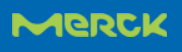 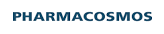 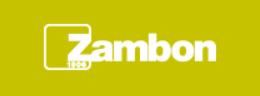 